ПОСТАНОВЛЕНИЕАДМИНИСТРАЦИИ  СЕЛЬСКОГО ПОСЕЛЕНИЯ                                     ВЕРХНЕМАТРЕНСКИЙ СЕЛЬСОВЕТДобринского муниципального района Липецкой области21.10.2013                     с. Верхняя Матренка                     № 82Об определении форм участия граждан в обеспечении первичных мер пожарной безопасности, в том числе в деятельности добровольной пожарной охраны на территории сельского поселенияВерхнематренский сельсоветВ соответствии с Федеральными законом от 21.12.1994 №69-ФЗ «О пожарной безопасности», от 06.10.2003 №131-ФЗ «Об общих принципах местного самоуправления в Российской Федерации» и в целях определения форм участия граждан в обеспечении первичных мер пожарной безопасности и в деятельности добровольной пожарной охраны на территории сельского поселения Верхнематренский сельсовет, администрация сельского поселения Верхнематренский сельсовет  ПОСТАНОВЛЯЕТ:1. Определить, что формами участия граждан в обеспечении первичных мер пожарной безопасности и в деятельности добровольной пожарной охраны на территории сельского поселения являются:1.1. Формы участия граждан в обеспечении первичных мер пожарной безопасности на работе и в быту:- соблюдение правил пожарной безопасности на работе и в быту;- иметь в помещениях и строениях, находящихся в их собственности (пользовании), первичные средства тушения пожаров и противопожарный инвентарь в соответствии с правилами пожарной безопасности и перечнями, утвержденными соответствующими органами местного самоуправления;- при обнаружении пожаров немедленно уведомлять о них пожарную охрану;- до прибытия пожарной охраны принимать посильные меры по спасению людей, имущества и тушению пожаров;- оказывать содействие пожарной охране при тушении пожаров;- выполнять предписания, постановления и иные законные требования должностных лиц государственного пожарного надзора;- предоставлять в порядке, установленном законодательством Российской Федерации, возможность должностным лицам государственного пожарного надзора проводить обследования и проверки, принадлежащих им производственных, хозяйственных, жилых и иных помещений и строений в целях контроля за соблюдением требований пожарной безопасности и пресечения их нарушений.- оказания помощи органам местного самоуправления в проведении противопожарной пропаганды с целью внедрения в сознание людей существования проблемы пожаров, формирования общественного мнения и психологических установок на личную и коллективную ответственность за пожарную безопасность, в изготовлении и распространении среди населения противопожарных памяток, листовок;1.2. Формы участия граждан в добровольной пожарной охране:- вступление граждан на добровольной основе в индивидуальном порядке в добровольные пожарные, способные по своим деловым и моральным качествам, а также по состоянию здоровья исполнять обязанности, связанные с предупреждением и (или) тушением пожаров;- участие в деятельности по обеспечению пожарной безопасности на соответствующей территории муниципального образования (организации);- участие в обучении детей дошкольного и школьного возраста, учащихся образовательных учреждений, работоспособного населения и пенсионеров мерам пожарной безопасности, а также в осуществлении их подготовки к действиям при возникновении пожара;- участие в проведении противопожарной пропаганды;- участие в несении службы (дежурства) в подразделениях пожарной добровольной охраны;- участие в предупреждении пожаров;- участие в тушении пожаров;- проверка противопожарного состояния объектов или их отдельных участков на соответствующей территории муниципального образования (организации);- проникать в места распространения (возможного распространения) пожаров и их опасных проявлений на соответствующей территории муниципального образования (организации).2. Настоящее постановление вступает в силу со дня его официального обнародования.Глава администрации сельского поселения Верхнематренский сельсовет                                    Н.В.ЖаворонковаСПИСОКДОБРОВОЛЬНОЙ  ПОЖАРНОЙ ДРУЖИНЫСЕЛЬСКОГО ПОСЕЛЕНИЯ ВЕРХНЕМАТРЕНСКИЙ СЕЛЬСОВЕТГлава сельского поселенияВерхнематренский сельсовет                                                           Н.В.Жаворонкова№Ф.И.О.Паспортные данныеМесто жительстваМесто работы1Корчагин Николай Николаевич42 07437229ОУФМС в Добринском районе 23.01.2008 г.с.В.Матрёнкаул.Дружбы,9п/у им.Фрунзе ООО «Добрыня»892024240332Литвинов Алексей Иванович42 02656481ОВД в Добринском р-не 16.11.2002 г.с.В.Матренка, ул.Дружбы, 21п/у им.Фрунзе ООО «Добрыня»890469571983Панин Сергей Михайлович42 05201136ОВД в Добринском р-не 18.05.2005 г.д.М.Матренка, ул.Луговая,22п/у им.Фрунзе ООО «Добрыня»898025049784Кузовлёв Александр Викторович42 02 551276ОВД в Добринском р-не 30.07.2002 г.с.Ср.Матренкаул. Мира д.4п/у им.Фрунзе ООО «Добрыня»898025090015Перов Виктор Анатольевич42 02710773 ОВД в Добринском р-не 16.12.2002 г.д.Берёзовкаул.Привольная,11п/у им.Фрунзе ООО «Добрыня»892051884896Новиков Николай Германович42 01 259966ОВД в Добринском р-не 28.11.2001 г.с.В.Матренкаул.Молодёжная,1п/у им.Фрунзе ООО «Добрыня»890668519117Рязанцев Валерий Иванович42 05 212596ОВД в Добринском р-не 07.07.2005 г.с.В.Матренкаул.Дорожная,1п/у им.Фрунзе ООО «Добрыня»89205120450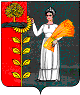 